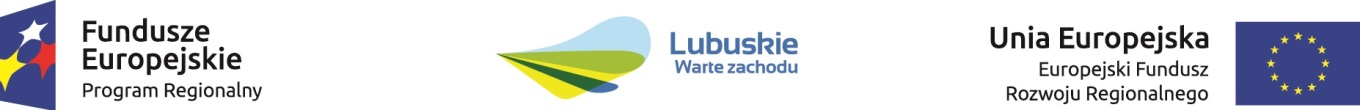 OR.273.13.2020Zal nr 4.4 do SIWZ Formularz cenowo-techniczny - składany wraz z ofertąCzęść 4 – Elementy hydrauliczneUwaga:Wszystkie elementy pneumatyki, hydrauliki, układów sterowania powinny być uzbrojone w przyłącza i posiadać mocowania FestoDidactic oraz powinny być kompatybilne i przystosowane do montażu na płytach profilowych FestoDidactic.Zgodnie z SIWZ – cenę  brutto z Forlmularza cenowego - technicznego należy przenieść  do Formularza ofertyWszystkie ceny podane w niniejszym formularzu musza być podane w polskich złotych (PLN), cyfrowo z dokładnością do dwóch miejsc po przecinku)lp.Przedmiot zamówieniaWymagane minimalne parametry techniczneIlośćcena jednostkowa brutto w złwartość brutto w zł = 4 x 5stawka Vat zawarta    w kolumnie 6 wyrażona w %1234567Zawór hydrauliczny 4/2 ręcznyPmax=12MPa5Zawór hydrauliczny 4/3 ręcznyPmax=12MPa5Zawór hydrauliczny graniczny/bezpieczeństwaPmax=12MPa5Zawór hydrauliczny przelewowy 2 stopniowy Pmax=12MPa5Zawór hydrauliczny redukcyjny 3 drogowy Pmax=12MPa5Regulator prędkości hydrauliczny 2 drogowyPmax=12MPa5Zawór hydrauliczny zwrotnyPmax=12MPa5Silnik hydraulicznyPmax=12Mpa (120 bar) V=8cm3 Obr. lewo/prawo5Siłownik hydrauliczny dwustronnyPmax=12MPa 120 bar, skok 125mm4Zawór hydrauliczny zwrotny < 5bar-5Zawór hydrauliczny zwrotny > 5bar-5Zawór hydrauliczny dławiący5 bar5Zawór hydrauliczny zwrotno-dławiący5 bar5Zawór hydrauliczny odcinający5 bar5Trójnik hydraulicznyZ szybko-złączem ½”16Manometr 0-100bar-10Wyłącznik hydrauliczny krańcowyPmax=12Mpa10Zawór hydrauliczny elektromagnetyczny 4/2Pmax=12Mpa24V5Zawór hydrauliczny elektromagnetyczny 4/3 Pmax=12Mpa24V5Wyłącznik ciśnieniowy 24 V5Agregat hydrauliczny Typ: KSVDW23.O1
IE= 13,5 A / 250 V
AC3= 3KW UC= 230V/50HZ5RAZEM cena oferty:RAZEM cena oferty:RAZEM cena oferty:RAZEM cena oferty:RAZEM cena oferty: